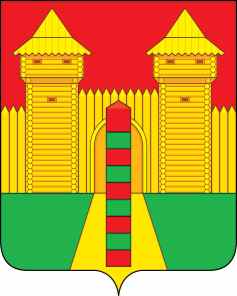 АДМИНИСТРАЦИЯ  МУНИЦИПАЛЬНОГО  ОБРАЗОВАНИЯ «ШУМЯЧСКИЙ  РАЙОН» СМОЛЕНСКОЙ  ОБЛАСТИР А С П О Р Я Ж Е Н И Еот    20.04.2022г. _  № 86-р           п. Шумячи	В целях организованного проведения сезонных полевых работ на территории Шумячского района Смоленской области в 2022 году Создать оперативный штаб по координации работ по подготовке и                       проведению сезонных полевых работ в составе:    Глава муниципального образования	    «Шумячский район» Смоленской области                                             А.Н. ВасильевО создании оперативного штаба по             координации работ по подготовке и проведению сезонных полевых работ на территории Шумячского района               Смоленской области в 2022годуВас  Васильев         Александр Николаевич- Глава муниципального образования «Шумячский район» Смоленской области, председатель оперативного штабаСтаровойтовЮрий Александрович- начальник Отдела экономики и комплексного развития Администрации муниципального образования «Шумячский район» Смоленской области, заместитель председателя оперативного штабаЧлены оперативного штабаЧлены оперативного штабаМихалькова Алла Викторовна- главный специалист Сектора сельского хозяйства Администрации муниципального образования «Шумячский район» Смоленской областиЛьвоваВалентина ПетровнаТиткова Ольга НиколаевнаАндрусенко Сергей Сергеевич  Магидова  Наталья Александровна- старший менеджер Сектора сельского хозяйства Администрации муниципального образования «Шумячский район» Смоленской области- начальник Рославльского межрайонного отдела филиала ФГБУ «Россельхозцентр» по Смоленской области               (по согласованию)- председатель Ассоциации крестьянских (фермерских) хозяйств и сельскохозяйственных кооперативов «Содействие» Смоленской области (по согласованию)- заместитель начальника отдела растениеводства, плодородия и агротехнологий Департамента Смоленской области по сельскому хозяйству и продовольствию    